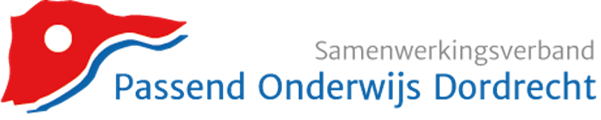 Aanvraag herindicatie van zittende leerling op het (V)SOGegevens leerlingGegevens leerlingGegevens leerlingNaam leerlingStaat en huisnummer: Woonplaats :Geboortedatum:Gegevens huidige school Gegevens huidige school Gegevens huidige school Naam school en locatieBetrokkenen vanuit school Leerjaar en niveau Contactgegevens betrokkene school (mail en telefoonnummer)Datum afgifte 1e TLVAanvraag TLV Motivering herindicatie TLV :De aanvraag betreft een Toelaatbaarheidsverklaring voor☐ Categorie laag (‘voormalige Cluster IV’, ZMLK, LZ)☐ Categorie midden (LG)☐ Categorie hoog (EMB)Gewenste looptijd van het arrangement ☐ 1 jaar ☐ 2 jaar ☐ langere looptijd nl. Motivering looptijd:Mee te sturen documenten:☐ Recent geëvalueerd OPP☐ beschikbare (onderzoeks)verslagen☐ overige informatie☐ 1e TLVDe aanvraag kan gedaan worden in OnderwijsTransparant indien er toegang is tot de 1LoketVO module/Dordrecht ofper e-mail gestuurd worden naar: info@swvdordrecht.nl